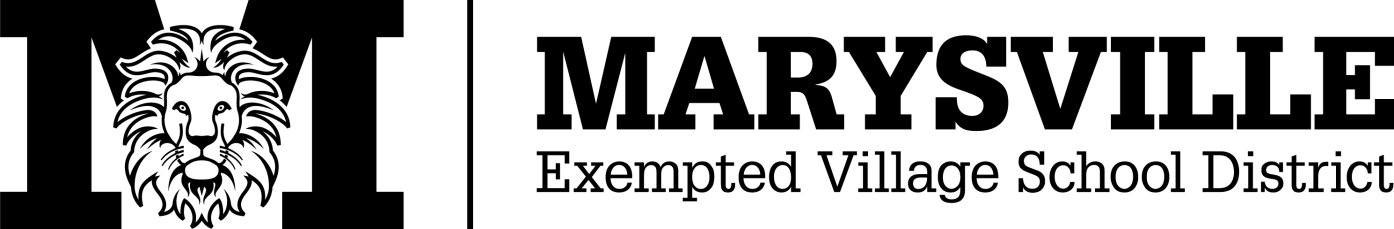 MANUAL DE LA SECCIÓN 504Oficina de Servicios Estudiantiles de MEVSD1000 Edgewood DriveMarysville, Ohio 43040937-578-6141TABLA DE CONTENIDO	PáginaI.	DESCRIPCIÓN GENERAL DE LA SECCIÓN 504	504 – ¿Quién es elegible?	1	Actividades importantes de la vida	1	“Límites sustanciales”	1	¿Quién entonces?  ¿Quién podría ser considerado?	1	¿Quién hace las derivaciones?	1	¿Quién evalúa?  ¿Quién determina la elegibilidad?	2	Requisitos para la evaluación	2	Herramientas de evaluación	2	Determinación de elegibilidad	2	Ejemplos de adaptaciones y modificaciones	2	Reevaluación	2	Consentimiento para la evaluación	3	Debido proceso – Derechos de los estudiantes/padres	3	Ramificaciones – Pruebas	3	Ramificaciones – Disciplina	3	Pautas administrativas de la Sección 504 para la identificación, evaluación	y colocación de estudiantes con discapacidades	4II.	PROCEDIMIENTO DE QUEJAS DE LA SECCIÓN 504/ADA 	Política de la Junta, no discriminación por motivos de discapacidad, ACBIII.	DIAGRAMA DE FLUJO DE DERIVACIÓN DE LA SECCIÓN 504IV.	APÉNDICE		Preguntas más frecuentes	A-1	Disciplina y la Sección 504 y la ADA	A-3	Ejemplos de adaptaciones y modificaciones	A-4	Más adaptaciones	A-5V.	FORMULARIOS	•	504-1	Formulario de derivación de la Sección 504	•	504-2	Carta de notificación a los padres de la Sección 504 (Reunión del equipo)	•	504-3	Invitación a la reunión del equipo de la Sección 504	•	504-4	Informe de evaluación de la Sección 504	•	504-5	Plan de adaptaciones para los estudiantes de la Sección 504/ADA	•	504-6	Procedimientos de determinación de manifestación para un estudiante con plan 504 sujeto a 			disciplina	•	504-7	Revisión de la determinación de manifestación – Estudiante del Plan 504	•	504-8	Aviso por escrito para los padres de la Sección 504	•	504-9	Lista de verificación del plan de la Sección 504I.	DESCRIPCIÓN GENERAL DE LA SECCIÓN 504Descripción general de la Sección 504504 – ¿Quién es elegible?	Cualquier persona que tenga un deterioro físico o mental que limita sustancialmente una o más de las actividades importantes de la vida de la persona.Actividades importantes de la vida•	El término “actividades importantes de la vida” incluye, entre otras, varias actividades, como cuidarse a sí mismo, realizar tareas manuales, ver, oír, comer, dormir, caminar, pararse, levantar objetos, agacharse, hablar, respirar, aprender, leer, concentrarse, pensar, comunicarse y trabajar.  Esta es una lista no exhaustiva.•	El término “actividad importante de la vida” incluye el funcionamiento de una función corporal importante, incluidas las funciones del sistema inmunitario, el crecimiento celular normal y las funciones digestiva, intestinal, vesical, neurológica, cerebral, respiratoria, circulatoria, endocrina y reproductiva.“Límites sustanciales”	Ser incapaz de realizar una actividad importante de la vida que la persona promedio de la población general puede realizar.	Debe considerarse:	- naturaleza y gravedad del deterioro.	- duración o duración prevista del deterioro.	- impacto permanente o de largo plazo derivado del deterioro.¿Quién entonces?  ¿Quién debería ser considerado?	Cualquier estudiante derivado por IDEA pero la decisión es no evaluar;	Cualquier estudiante evaluado por IDEA pero que se determine que no es elegible;	Cualquier estudiante que posiblemente tenga alguna discapacidad;	Cualquier estudiante que continúe mostrando problemas de conducta;	Cualquier estudiante con un problema de salud importante;	Cuando un padre solicita consideración para los servicios 504;	Cuando un maestro solicita consideración para los servicios 504.¿Quién hace las derivaciones?	Generalmente, los maestros y los padres hacen la mayoría de las derivaciones.¿Quién evalúa?  ¿Quién determina la elegibilidad?	“Un grupo de personas conocedoras”.  Las decisiones de colocación deben ser tomadas por un grupo de personas, incluidas las personas que conozcan al niño, el significado de los datos de la evaluación y las opciones de colocación.  Este equipo incluye al padre, a la madre o al tutor del niño.	- En las Escuelas Exentas del Municipio de Marysville, este equipo es el Equipo de Asistencia de Intervención del centro escolar y el padre/madre o tutor.Requisitos para la evaluación	Determinar si existe un impedimento físico o mental;	Determinar si el impedimento causa una limitación sustancial de una o más actividades importantes de la vida (no limitadas al aprendizaje o impacto en el desempeño educativo);Requisitos para el plan 504	Determinar los tipos de adaptaciones y colocación requeridas para que el estudiante pueda recibir una educación gratuita y apropiada.Herramientas de evaluación	Al interpretar los datos de la evaluación y al tomar decisiones de colocación, el equipo de evaluación se basará en información de una variedad de fuentes, incluidas pruebas de aptitud y logros, recomendaciones de los maestros, condición física, antecedentes sociales o culturales y comportamiento adaptativo.	Se debe usar una variedad de datos de evaluación.  (Estos datos pueden incluir pruebas grupales estandarizadas, pruebas de detección de capacidad y logro, muestra de trabajo, revisión de expedientes y observaciones).Determinación de elegibilidad	El equipo debe determinar “si hay una limitación sustancial en una o más actividades importantes de 
la vida.”	Esta es una decisión de juicio del equipo.Ejemplos de ayudas y servicios relacionados si se determina que el estudiante tiene una discapacidad (la cual no es una lista exhaustiva)  	Disposición del asiento	Asignaciones de tareas	Modificaciones en las pruebas	Lectores o materiales grabados	Disposición de grupos	Horario de clases ajustado	Programa de educación física modificadoReevaluación	Las escuelas solo están obligadas a reevaluar a los estudiantes que reciben servicios 504/ADA periódicamente (las escuelas pueden optar por seguir el programa de reevaluación de tres años utilizado con IDEA); antes de un cambio significativo de colocación; o cuando las condiciones lo justifiquen.  Consentimiento para la evaluación	Obtenga el consentimiento por escrito de los padres antes de la evaluación 504.Derechos de los estudiantes/padres	Ser informado de los derechos específicos del debido proceso	Igualdad en las actividades académicas y no académicas	Educación adecuada en el entorno menos restrictivo	Recibir el aviso sobre: derivación, evaluación y colocación	Evaluación justa	Proceso de apelaciones administrativas	Examinar/obtener copias de todos los expedientes escolares relevantesRamificaciones – Pruebas	La Sección 504 exige que los estudiantes con un plan 504 reciban las adaptaciones adecuadas en las pruebas, cuando sea necesario.  	El equipo determinará las adaptaciones apropiadas para las pruebas que se incorporarán en el plan de la Sección 504.  	Los planes de la Sección 504 pueden incluir adaptaciones en las pruebas de las evaluaciones del distrito y del estado para estudiantes individuales, según sea necesario.	A Un estudiante con un plan 504 recibirá solo las adaptaciones en las pruebas especificadas en el plan 504 para las evaluaciones del distrito y del estado.Ramificaciones – Disciplina	Los estudiantes atendidos bajo la Sección 504 y la ADA son tratados de manera similar a los estudiantes atendidos bajo IDEA con respecto a la disciplina.	- aviso de cargos, audiencias formales	- una expulsión disciplinaria de más de diez días se considera un cambio de colocación significativo que requiere una determinación de manifestación para determinar si el comportamiento está relacionado con la discapacidad del estudiante.	- Una serie de suspensiones de diez días o menos de duración cada una que crea un patrón de exclusiones también puede constituir un “cambio significativo en la colocación”.  La determinación de si una serie de suspensiones crea un patrón se realiza caso por caso.  Sin embargo, en ningún caso podrán utilizarse exclusiones seriadas y breves para evitar el requisito de una determinación de manifestación antes de suspensiones de más de diez días.	-	Entre los factores considerados para determinar si una serie de suspensiones ha dado lugar a un “cambio significativo en la colocación” están la duración de cada suspensión, la proximidad de las suspensiones entre sí y la cantidad total de tiempo que el niño está excluido de la escuela.	-	Una serie de suspensiones que, en conjunto, son por diez días o menos no constituyen un cambio significativo en la colocación.PAUTAS ADMINISTRATIVAS DE LA SECCIÓN 504 PARA LAIDENTIFICACIÓN, EVALUACIÓN Y COLOCACIÓNDE ESTUDIANTES CON DISCAPACIDADESI.	PROCEDIMIENTOS PARA NUEVAS CONSULTAS DE LA SECCIÓN 504 – ESTUDIANTESA.	DERIVACIÓN: las solicitudes de evaluación de un estudiante para determinar la elegibilidad para un plan 504 las pueden hacer los padres, maestros u otros profesionales expertos mediante una derivación por escrito.  Las derivaciones se pueden hacer en cualquier momento durante el ciclo escolar.  Las derivaciones por escrito para una evaluación de un estudiante se presentarán ante el director de la escuela utilizando el Formulario de Derivación 504-1 de la Sección 504.  El Formulario se puede encontrar en el Manual de la Sección 504 del Distrito o se puede obtener un formulario del director de la escuela.  Antes de completar la derivación por escrito, se alienta al personal de la escuela a ponerse en contacto con el director de la escuela para solicitar información y/u orientación sobre la necesidad de la derivación.Cualquier miembro del personal que reciba una solicitud de derivación de un padre, deberá presentar el formulario de derivación al director de la escuela.  Las solicitudes verbales de un padre para una evaluación deberán ser documentadas por el miembro del personal que reciba la solicitud verbal utilizando el Formulario de Derivación 504-1 de la Sección 504 para documentar la solicitud de la evaluación.  Además de las solicitudes de los padres para una evaluación, se alienta al personal de la escuela a comunicarse con el director de la escuela para buscar información y/u orientación sobre la necesidad de una derivación antes de completar el formulario de derivación 504-1 por escrito.  Las derivaciones se pueden hacer en cualquier momento durante el ciclo escolar.  B.	Reunión del equipo: se programará una reunión del equipo para discutir la información necesaria.  Las personas que podrían participar son:  padres, estudiante, director de la escuela, consejero de orientación, personal médico de la escuela, maestros y psicólogo de la escuela.  C.	EVALUACIÓN: el Equipo recopilará toda la información relevante sobre el estudiante (es decir, informes médicos, informes del médico, medicamentos, tarjetas de calificaciones/boletas de calificaciones, historial escolar, medidas disciplinarias, etc.) para ayudar a documentar lo siguiente:1.	Si el estudiante tiene un impedimento físico o mental que:  2.	Limita sustancialmente una o más actividades importantes de la vida, como cuidarse a sí mismo, realizar tareas manuales, ver, oír, comer, dormir, caminar, pararse, levantar objetos, agacharse, hablar, respirar, aprender, leer, concentrarse, pensar, comunicarse y trabajar.  Esta lista no es exhaustiva.Actividad importante de la vida también incluye el funcionamiento de una función corporal importante, incluidas las funciones del sistema inmunitario, el crecimiento celular normal y las funciones digestiva, intestinal, vesical, neurológica, cerebral, respiratoria, circulatoria, endocrina y reproductiva.  Esta lista no es exhaustiva.Se obtendrá el consentimiento por escrito de los padres para una evaluación y se enviará una copia de los derechos de los padres y del estudiante.  Luego se realiza una evaluación y la determinación de elegibilidad, y la información en la que se basaron debe ser cuidadosamente documentada por escrito.  Reevaluaciones.  El equipo revisará y planificará una reevaluación que debe realizarse periódicamente (como mínimo cada tres años), antes de un cambio significativo en la colocación o si las condiciones lo justifican.  Transferir a un estudiante de un tipo de programa a otro o terminar o reducir significativamente un servicio relacionado es un cambio significativo en la colocación.  Para cambios disciplinarios en la colocación, consúltese la página 3 en la sección 504 Descripción general.  Cuando se necesite una reevaluación, se obtendrá el consentimiento por escrito de los padres y se proporcionará a los padres una copia de los derechos de los padres y del estudiante.D.	Determinación de elegibilidad: Luego de completar la valoración/evaluación, el Coordinador 504 programará una reunión del Equipo para revisar la información, determinar la elegibilidad y determinar cómo proceder.  La información que debe considerar el equipo debe incluir:  pruebas de logros individuales o grupales, muestras de trabajo del estudiante, observaciones, listas de verificación del comportamiento, escalas de calificación de los maestros, información de los maestros, expedientes escolares, información médica e información de los padres.E.	Factores que se deben considerar para determinar si el impedimento físico o mental de un estudiante limita sustancialmente su aprendizaje.Los factores que debe considerar el Equipo para determinar si el impedimento físico o mental de un estudiante limita sustancialmente su aprendizaje son los siguientes: (generalmente, serán necesarios múltiples factores para demostrar una limitación sustancial)1.	¿Ha demostrado el estudiante una necesidad constante de disponer de mucho más tiempo para completar las tareas asignadas para casa que el requerido por los estudiantes sin discapacidades?2.	¿Ha demostrado el estudiante una necesidad constante de disponer de mucho más tiempo para completar las tareas en la escuela que el requerido por los estudiantes sin discapacidades? 3.	¿Son consistentemente necesarias las pruebas modificadas para que el estudiante pueda demostrar conocimiento?4.	¿Exhibe el estudiante comportamientos frecuentes, como somnolencia, impulsividad, falta de atención o agresividad, asociados con un impedimento físico o mental identificado o con medicamentos que se toman para tratar la afección, y estos comportamientos interfieren significativamente con el desempeño escolar?5.	¿Presenta el estudiante una dificultad significativa con la planificación, organización y realización de actividades y trabajos relacionados con la escuela?6.	¿El estudiante se ausenta o llega tarde crónicamente por razones relacionadas con un impedimento físico o mental diagnosticado, y esas ausencias o tardanzas interfieren con su desempeño escolar?7.	¿Ha experimentado el estudiante una disminución constante en el rendimiento académico por la cual no hay otra causa conocida que no sea el impedimento físico o mental diagnosticado?8.	¿Ha experimentado el estudiante un aumento constante en las intervenciones disciplinarias por las cuales no hay una causa conocida aparte de la afección diagnosticada?9.	Después de que se hayan implementado al menos dos estrategias de intervención en la educación regular, ¿aún presenta el estudiante dificultades de aprendizaje significativas?(Téngase en cuenta que no se requiere que un estudiante tenga una limitación sustancial en el aprendizaje para ser elegible bajo la Sección 504.  El Equipo también debe considerar si el estudiante tiene un impedimento físico o mental que produzca una limitación sustancial en una o más actividades importantes de la vida, así como en el aprendizaje).  F.	Pautas para la documentación médica cuando se sospecha que un estudiante está discapacitado.  1.	Si el Distrito determina, con base en los hechos y circunstancias del caso individual, que es necesaria una evaluación médica para hacer una evaluación apropiada, el Distrito debe asegurarse de que el estudiante reciba esta evaluación sin costo para los padres.  Si los métodos de evaluación alternativos cumplen con los criterios de evaluación, se pueden usar estos métodos en lugar de una evaluación médica.  2.	El Distrito puede pedir, pero no exigir, a un padre o un estudiante que proporcione una declaración médica si el Distrito sospecha que el estudiante tiene una discapacidad que daría lugar a la elegibilidad para un plan 504.  3.	Si el Distrito no cree que el estudiante tenga una discapacidad que daría lugar a la elegibilidad para la Sección 504, entonces el Distrito no está obligado a realizar una evaluación del estudiante.  Sin embargo, el Distrito debe proporcionar a los padres un aviso por escrito de la decisión de no evaluar al estudiante y el Folleto de información para padres de la Sección 504 que incluye el Aviso de derechos de los padres y del estudiante.G.	Posibles resultados de la reunión:1.	Se determina que el estudiante es elegible para recibir educación pública gratuita y apropiada de conformidad con el Plan de la Sección 504; 2.	Se determina que el estudiante no es elegible como estudiante con una discapacidad bajo la Sección 504 para recibir servicios de conformidad con un Plan de la Sección 504, pero necesita algunas intervenciones que el Equipo puede desarrollar;3.	El Equipo determina que necesita recopilar más información antes de tomar una determinación de elegibilidad (padres, médicos, observaciones, MFE, etc.); o4.	Se determina que el estudiante no es elegible como estudiante con una discapacidad bajo la Sección 504 para recibir servicios de conformidad con un Plan de la Sección 504 y que no tiene necesidad de intervenciones especiales en la escuela/aula.  El estudiante será atendido adecuadamente en el programa de educación regular sin intervenciones específicas.  El registro de los procedimientos del Distrito debe reflejar la identificación del estudiante como no discapacitado bajo la Sección 504, y establecer la base de la decisión de que actualmente no se necesitan servicios/adaptaciones especiales.H.	Si se determina que es apropiado un Plan de la Sección 504, se programará una reunión del Equipo para desarrollar y completar el Formulario del Plan de la Sección 504.  Se invitará a los padres a la reunión para que aporten sus opiniones.  Como opción a la asistencia a una reunión, los padres pueden participar en una reunión por conferencia telefónica.  Si los padres no pueden participar en la reunión, el Distrito intentará otros medios para obtener la opinión de los padres antes de finalizar una decisión de colocación.  Aparte de la descripción de la discapacidad del estudiante o de los servicios relacionados necesarios, el Plan también debe especificar cómo se proporcionará la educación regular y las ayudas y los servicios relacionados, y por quién.  El plan de la Sección 504, cuando corresponda, especificará la cantidad de servicios que se brindarán.  El Plan de la Sección 504 debe incluir las firmas de los padres/equipo. También se debe colocar una copia del Plan en la carpeta acumulativa del estudiante.  Si los padres no están presentes en la reunión o no participan por conferencia telefónica, se enviará una copia del plan 504 a los padres solicitando que den su opinión por escrito sobre el plan.  También se les pedirá a los padres que den su consentimiento por escrito al plan si no hay revisiones que quieran hacer al plan.  Una forma en que los padres dan su consentimiento por escrito es firmando el plan.  Los padres recibirán una copia del Folleto de información para padres de la Sección 504 que incluye los Derechos de los padres y del estudiante.  El plan 504 inicial no se puede implementar sin el consentimiento de los padres.  Los planes 504 posteriores se pueden implementar sin el consentimiento de los padres si no hay un cambio significativo en la colocación.  Cada vez que se desarrolle un plan 504, se debe proporcionar a los padres del estudiante una copia del Plan 504 y del Folleto de Información para Padres de la Sección 504 que incluye los Derechos de los padres y del estudiante.I.	Al completar el Plan de la Sección 504, el Equipo debe seguir los Procedimientos para los Planes de la Sección 504 Existentes – Estudiantes (consúltese la Sección II).J.	Si los padres quieren objetar las medidas con respecto a la identificación, evaluación o colocación de su hijo, la Junta debe proporcionar una audiencia de debido proceso ante un oficial de audiencias imparciales para resolver la controversia.  El Coordinador 504 o el director de la escuela les proporcionará a los padres información sobre los procedimientos del debido proceso.  K.	Las disposiciones relativas a los padres también se aplican a los tutores cuando un estudiante tiene un tutor que actúa en su nombre.II.	PROCEDIMIENTOS PARA PLANES EXISTENTES DE LA SECCIÓN 504 – ESTUDIANTESA.	Revisión anual.  1.	Al comienzo de cada ciclo escolar (agosto a septiembre), se le entrega al director de la escuela una lista de los estudiantes que han tenido planes de la Sección 504 durante el ciclo escolar anterior.  El director de la escuela proporcionará los requisitos del plan 504 de un estudiante a cada maestro que tenga al estudiante.2.	El Equipo 504 revisará el Plan de la Sección 504 en o antes de la fecha de vencimiento de la revisión anual.3.	Se notificará a los padres del estudiante de la necesidad de revisar el Plan de la Sección 504.  Se invitará a los padres a la reunión del Equipo 504.4.	El propósito de la reunión será formular un Plan de la Sección 504 para el estudiante.  Las personas conocedoras incluidas en la reunión podrían ser las siguientes:  Padres, estudiante, director de la escuela, consejero de orientación, personal médico de la escuela, maestros y Coordinador 504.El Equipo 504 debe decidir si:  (1) continuar el plan; (2) descontinuar; o (3) redactar un nuevo plan.El Equipo 504 revisará y planificará una reevaluación que debe realizarse periódicamente (como mínimo cada tres años), antes de un cambio significativo en la colocación o cuando las condiciones lo justifican.  La interrupción del plan o la redacción de un nuevo plan que incluya un cambio significativo de colocación requerirán una reevaluación.  5.	Se invitará a los padres a la reunión para que aporten sus opiniones.  Como opción a la asistencia a una reunión, los padres también pueden participar en una reunión por conferencia telefónica.  Si los padres no pueden participar en la reunión, el Distrito intentará otros medios para obtener la opinión de los padres.  Se enviará a los padres una copia del plan.  Se les pedirá a los padres que den su opinión por escrito sobre el plan.  También se les pedirá a los padres que den su consentimiento al plan si no hay revisiones que quieran hacer al plan.  Junto con el plan se enviará una copia del Folleto de información para padres de la Sección 504 que incluye los Derechos de los padres y del estudiante.  Si los padres no dan su consentimiento por escrito al plan, aún se puede implementar a menos que haya un cambio significativo de colocación.6.	Se colocará una copia del Plan en la carpeta acumulativa del estudiante en el centro escolar.B.	Durante el ciclo escolar.El equipo puede revisar el Plan de la Sección 504 en cualquier momento si surgen inquietudes sobre la idoneidad de las modificaciones/adaptaciones que se están utilizando con el estudiante.  Esta revisión puede ser iniciada por el personal o los padres.C.	Garantías procesales. Las garantías procesales para padres y estudiantes se encuentran en el Folleto de información para padres de la Sección 504.  Se debe proporcionar el aviso de las garantías procesales a los padres con respecto a las medidas relacionadas con la identificación, evaluación o colocación educativa (incluida la creación de un plan 504) del estudiante que, debido a su discapacidad, recibe servicios bajo la Sección 504.  Las garantías procesales incluyen aviso, una oportunidad para que los padres o tutores del estudiante examinen los registros relevantes, una audiencia imparcial con la oportunidad de participación de los padres o tutores del estudiante y representación de un abogado, y un procedimiento de revisión.  Siempre que se proporcionen los resultados por escrito de una reunión a los padres del estudiante, se les proporcionará a los padres el aviso de los derechos de los padres y del estudiante.  Se proporciona una copia de las garantías procesales a los padres en todas las reuniones del equipo.  D.	Si los padres objetan las medidas del Distrito con respecto a la identificación, evaluación o colocación de su hijo, la Junta debe proporcionar una audiencia de debido proceso ante un oficial de audiencias imparciales para resolver la controversia.  Consúltese Procedimientos de quejas y debido proceso de la Sección 504.E.	Las disposiciones relativas a los padres también se aplican a los tutores cuando un estudiante tiene un tutor que actúa en su nombre.II.	PROCEDIMIENTO DE QUEJAS DE LA 
SECCIÓN 504/ADANO DISCRIMINACIÓN POR MOTIVOS DE DISCAPACIDADSección ILa Junta sostiene que la discriminación contra una persona discapacitada calificada únicamente por motivos de discapacidad es injusta.  En la medida de lo posible, las personas discapacitadas calificadas deberían formar parte de la corriente principal de la vida en una comunidad escolar.  En consecuencia, los empleados del Distrito cumplirán con la ley y la política de la Junta para garantizar la no discriminación por motivos de discapacidad.  Se espera lo siguiente:  1.	Nadie discriminará a las personas discapacitadas calificadas en ningún aspecto del empleo escolar únicamente por motivos de discapacidad;2.	Las instalaciones, los programas y las actividades estarán disponibles para personas discapacitadas calificadas;3.	Se proporcionará educación gratuita y apropiada a los niveles de primaria y secundaria, incluidos servicios y actividades no académicas y extraescolares a personas discapacitadas calificadas;4.	Nadie excluirá a ninguna persona discapacitada calificada, únicamente sobre la base de su discapacidad, de la participación en cualquier programa de educación preescolar, guardería, para adultos o vocacional; y5.	Cada persona discapacitada calificada recibirá los mismos servicios de salud, prestaciones sociales y otros servicios sociales que se brindan a los demás.El Superintendente o su designado es el Coordinador 504 del Distrito.  En el Distrito Escolar Exento del Municipio de Marysville, el Director de Servicios Estudiantiles es el Coordinador 504 del Distrito.  La dirección del Coordinador 504 del Distrito es 1000 Edgewood Drive, Marysville, OH 43040.  El número de teléfono es 937-644-8105.Sección IIProcedimientos de quejas para la Sección 504 y ADAEste procedimiento de quejas se puede utilizar para una queja que alegue una violación de la Sección 504 de la Ley de Rehabilitación de 1973 o la Ley de Estadounidenses con Discapacidades.  El mismo procedimiento de quejas se puede utilizar para cualquier otra ley federal que requiera un procedimiento de quejas.  Se puede obtener una copia del procedimiento de quejas del Distrito del Coordinador 504 del Distrito.  Una persona que crea que tiene una base válida para una queja puede discutir la queja de manera informal y verbal con el Coordinador 504 del Distrito, quien a su vez investigará la queja y responderá con una respuesta a la queja.  El Coordinador puede iniciar procedimientos formales de acuerdo con los siguientes pasos:  Paso 1—	Investigación por parte del Coordinador 504 del Distrito.  Una persona que crea que tiene una base válida para una queja puede iniciar una queja completando el formulario de presentación de quejas de la Sección 504/ADA y entregándolo al Coordinador 504 del Distrito.  La solicitud describirá completamente la queja, citando las circunstancias específicas o áreas de controversia que han dado lugar a la queja, y se presentará lo antes posible, pero no más de treinta (30) días naturales después de la divulgación de los hechos que dieron lugar a la queja.  El Coordinador 504 del Distrito llevará a cabo una investigación que incluye una reunión con la persona que presenta la queja en un plazo de cinco (5) jornadas escolares siguientes a la recepción de la solicitud.  En la reunión, la persona que presenta la queja puede presentar testigos y otras pruebas relacionadas con la queja.  El Coordinador 504 del Distrito declarará por escrito su decisión a la persona en un plazo de cinco (5) jornadas escolares siguientes a la conferencia. Si el Coordinador 504 determina que ha ocurrido discriminación, el Distrito Escolar tomará medidas correctivas razonables, oportunas, apropiadas para la edad y efectivas, incluidos los pasos adaptados a la situación específica. Si la queja se presenta contra el Coordinador 504, la queja será investigada por el Superintendente o su designado.  Paso 2 – 	Apelar al Superintendente.  Si la queja no se resuelve satisfactoriamente en el Paso 1, la decisión del Coordinador 504 del Distrito puede apelarse por escrito al Superintendente.  (Si el Superintendente es el Coordinador 504 del Distrito, se omitirá el Paso 2.  La apelación es en el Paso 3).  La apelación debe hacerse en un plazo de diez (10) jornadas escolares siguientes a la recepción de la decisión del Coordinador 504 del Distrito.  El Superintendente revisará el caso, podrá llevar a cabo una audiencia informal y notificará a todas las partes por escrito de su decisión en un plazo de diez (10) jornadas escolares posteriores a la recepción de la apelación.Paso 3 – 	Apelar a la Junta de Educación.  Si la queja no se resuelve satisfactoriamente a través del Paso 2, se puede presentar una apelación por escrito a la Junta de Educación.  La queja debe presentarse en la Oficina del Superintendente en un plazo de cinco (5) jornadas escolares posteriores a la decisión por escrito del Superintendente en el Paso 2.  La Junta o su designado llevará a cabo una audiencia con respecto a la queja alegada en un plazo de treinta (30) jornadas escolares posteriores a la presentación de la apelación.  Las partes pueden acordar extender el tiempo para la audiencia.  La Junta o la persona designada le dará al denunciante una oportunidad completa y justa de presentar pruebas pertinentes a los asuntos planteados por la queja.  El denunciante puede, a sus propias expensas, ser asistido o representado por personas de su elección, incluido un asesor legal.  La Junta o su designado enviará su decisión por escrito al Coordinador 504 del Distrito y al denunciante en un plazo de diez (10) jornadas escolares posteriores a la audiencia.  La persona que desee presentar una queja también puede presentar una queja en cualquier momento ante el U.S. Department of Education (Departamento de Educación de los EE. UU.), Office for Civil Rights (Oficina de Derechos Civiles), 600 Superior Avenue East, Suite 750, Cleveland, OH 44114-2611.Sección IIIProcedimiento de audiencia de debido proceso1.	Cuando se recibe una solicitud para una audiencia de debido proceso, la parte agraviada tendrá la oportunidad de tener una audiencia dirigida por un oficial de audiencias imparciales (IHO, impartial hearing officer) (es decir, por una persona que no está empleada por la junta de educación, que no está involucrada en la educación o cuidado del niño y que no tiene un interés personal o profesional que pueda entrar en conflicto con su objetividad en la audiencia).2.	Las partes pueden acordar remitir el tema del debido proceso a la mediación.  Se puede seleccionar el mediador en la lista de mediadores de la Oficina para Niños Excepcionales, Departamento de Educación de Ohio.3.	El Distrito Escolar mantendrá una lista de IHO, que puede incluir oficiales de audiencias de IDEA, abogados y Directores de Educación Especial de fuera del Distrito.  El Coordinador 504 del Distrito nombrará un IHO de esa lista, y los costos de la audiencia correrán a cargo del Distrito Escolar.  La designación de un IHO se realizará en un plazo de quince (15) jornadas escolares posteriores a la recepción de la solicitud de audiencia de debido proceso.4.	La parte en una audiencia de debido proceso deberá tener:a.	El derecho a ser acompañado y asesorado por un abogado y por personas con conocimientos o capacitación especiales con respecto a los problemas de los niños con discapacidades;b.	El derecho a presentar pruebas, confrontar e interrogar a los testigos;c.	El derecho a un registro literal por escrito o electrónico de dicha audiencia; yd.	El derecho a las conclusiones y las decisiones por escrito.5.	El IHO llevará a cabo la audiencia de debido proceso dentro de un período razonable (es decir, que no exceda los noventa (90) días de la solicitud de dicha audiencia, a menos que las partes renuncien mutuamente a este plazo o el IHO determine que es imposible cumplir este plazo debido a circunstancias atenuantes).6.	El IHO notificará por escrito a los padres y/o al estudiante la fecha, hora y lugar de la audiencia.  El aviso se dará no menos de veintiún (21) días antes de la fecha de la audiencia, a menos que las partes acuerden lo contrario.7.	La persona que presenta la queja puede estar representada por otra persona de su elección, incluido un abogado.8.	El IHO hará un registro completo de los procedimientos.9.	El IHO presentará una decisión por escrito a las partes en un plazo de treinta (30) días después de la conclusión de la audiencia.  La decisión incluirá las conclusiones. 10.	Cualquiera de las partes tendrá derecho a apelar la decisión del IHO presentando una solicitud por escrito de apelación en un plazo de quince (15) días después de la fecha de la decisión por escrito del IHO.  La solicitud de apelación debe presentarse a tiempo con el Coordinador 504 del Distrito.11.	En la solicitud de apelación, la parte solicitante deberá establecer específicamente las razones por las que la parte considera que la decisión del IHO es contraria a las pruebas y no está respaldada por estas, o es de otro modo contraria a la ley.12.	La apelación será escuchada por otro IHO, quien será designado por el Coordinador 504 
del Distrito.[Fecha de adopción: 31 de julio de 1995][Fecha de readopción: 26 de abril de 2004][Fecha de readopción: 21 de marzo de 2013]REFERENCIAS LEGALES:	Ley de Educación para Personas con Discapacidades; 20 USC 
1400 y siguientes					Ley de Rehabilitación de 1973; 29 USC 794Ley de Estadounidenses con Discapacidades; 42 USC 
12112 y siguientes					ORC 3323.01 y siguientes						Capítulo 4112REFERENCIAS CRUZADAS:	AC, No discriminación			ACA, No discriminación por motivos de sexo			AE, Metas y objetivos del Distrito Escolar			GBA, Empleo con igualdad de oportunidades			IGBA, Programas para estudiantes con discapacidades			IGDJ, Deportes interescolares			JB, Igualdad de oportunidades educativas			JFCF, Novatadas			Manuales del personal			Manuales del estudianteSe adjunta una copia del Formulario de presentación de quejas 504/ADA.Distrito Escolar Exento del Municipio de MarysvilleFormulario de presentación de quejas de la Sección 504/ADAFecha _______________Nombre 													Escuela 													Lugar donde se le puede localizar 									______Dirección 												______Teléfono 													Naturaleza de su agravio.  (Describa la política o medida que cree que puede infringir la Sección 504/ADA o que de otra manera constituye discriminación basada en la discapacidad).													__													__													__Nombre de quién ha sido afectado por la discriminación 							__Nombre y dirección de la agencia discriminadora 							__													__La fecha aproximada de la conducta discriminatoria 							__Una breve descripción de lo que pasó ________________________________________________________________________________________________________________________________________________Describa la medida correctiva que desee que se tome con respecto a la posible infracción.  También puede proporcionar otra información relevante a esta queja.____________________________		_______________________________			Firma del demandante					Funcionario escolar____________________________		____________________________	____________		Fecha de la firma del demandante		         Fecha de recepción por parte del Coordinador 504	   HoraEste formulario debe presentarse ante el 504 Coordinator (Coordinador 504), Director of Student Services (Director de Servicios Estudiantiles), 1000 Edgewood Drive, Marysville, OH 43040.III.		Diagrama de flujo de derivación de la 				Sección 504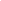 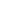 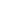 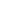 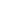 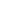 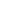 IV.	APÉNDICEPreguntas más frecuentes¿Cuáles son las pautas o criterios que determinan si un niño es apto para 504/ADA?Un grupo de personas conocedoras en la escuela determina si un impedimento físico o mental da lugar a una limitación sustancial de una o más actividades importantes de la vida.  ¿Califica una evaluación de no excepcionalidad automáticamente a un estudiante para 504/ADA?No. Para ser elegible para recibir los servicios de la Sección 504/ADA, un estudiante debe tener un impedimento físico o mental.  Un estudiante no necesita tener una etiqueta clínica para ser elegible para recibir los servicios.¿Es apto un niño para 504/ADA mientras está siendo evaluado o antes de ser evaluado para IDEA?No, a menos que el niño tenga un impedimento físico o mental que dé lugar a una limitación sustancial de una actividad importante de la vida.  Ser derivado para recibir los servicios de IDEA no está vinculado a la elegibilidad bajo 504/ADA.¿Debe redactarse un plan 504/ADA para un estudiante que es derivado para una evaluación de IDEA en el momento de la derivación?No. Si después de una evaluación bajo IDEA, se determina que el estudiante no es elegible para recibir educación especial, el estudiante aún puede ser elegible para un plan 504 si el estudiante cumple con las condiciones bajo las cuales se debe redactar un plan 504.¿Cuándo es apto un estudiante para 504 debido a problemas de conducta?Cuando un grupo de personas conocedoras determina que el comportamiento es el resultado de un impedimento físico o mental y una actividad importante de la vida ha sido sustancialmente limitada.¿Se puede expulsar/suspender a un estudiante de 504/ADA?Sí, si una determinación de manifestación indica que la discapacidad no está relacionada con el comportamiento y para otros estudiantes el comportamiento es causa de expulsión o suspensión.Una retirada disciplinaria de más de diez días se considera un cambio de colocación significativo que requiere una determinación de manifestación.Una serie de suspensiones de diez días o menos de duración cada una que crea un patrón de exclusiones también puede constituir un “cambio significativo en la colocación”.  La determinación de si una serie de suspensiones crea un patrón se realiza caso por caso.  Sin embargo, en ningún caso podrán utilizarse exclusiones seriadas y breves para evitar el requisito de una determinación de manifestación antes de suspensiones de más de diez días.Entre los factores considerados para determinar si una serie de suspensiones ha dado lugar a un “cambio significativo en la colocación” están la duración de cada suspensión, la proximidad de las suspensiones entre sí y la cantidad total de tiempo que el niño está excluido de la escuela.Una serie de suspensiones que, en conjunto, son por diez días o menos no constituyen un cambio significativo en la colocación.¿Qué garantías/derechos están relacionados con la expulsión/suspensión?Debe hacerse una determinación de manifestación. Si la determinación es que el comportamiento está relacionado con la discapacidad, entonces el estudiante no puede ser expulsado ni suspendido por más de diez días.  Si se determina que la mala conducta del niño es causada por su discapacidad, el equipo debe determinar si son apropiados el plan 504 actual del niño y la colocación educativa.  Si no hay relación, el estudiante puede ser disciplinado como los demás estudiantes.¿Se deben proporcionar servicios educativos a un estudiante con un plan 504 que es expulsado o suspendido porque no existe una relación entre el comportamiento y la discapacidad?No, si una determinación de manifestación indica que la discapacidad no está relacionada con el comportamiento y luego el estudiante es expulsado o suspendido, no es necesario que se brinden servicios educativos al estudiante durante el tiempo de expulsión o suspensión.  ¿Debería haber documentación escrita de que un padre ha sido invitado a una reunión?Sí. Los padres deben ser notificados sobre los procedimientos bajo 504 y la ADA y deberá conservarse documentación que verifique dicha notificación.¿Existe algún recurso para un niño con TDA/TDAH que está tomando el medicamento, pero no lo está tomando en casa?  ¿Sigue vigente el plan 504?Las escuelas no pueden dictar si los estudiantes toman o no medicamentos.  Esta es una decisión estrictamente de los padres.  Las escuelas deben tratar con el niño como se presente, con o sin la medicación.¿Cuáles son las adaptaciones sugeridas para ayudar con el comportamiento en las aulas generales para estudiantes 504 con trastornos del comportamiento?Algunas adaptaciones posibles para abordar los comportamientos incluyen un plan de intervención conductual, disposición del asiento, refuerzos positivos y contrato de comportamiento individual.  El plan de la Sección 504 de un estudiante debe adaptarse individualmente para abordar las necesidades del estudiante.  Es posible que un estudiante en un plan 504 pueda ser evaluado y colocado en un IEP si el equipo determina que es necesario para una educación pública apropiada y gratuita.¿De quién es la responsabilidad de notificar a la escuela de un diagnóstico cuando un estudiante ha estado viendo al médico o en un centro de salud mental?Los padres.  La información médica es confidencial y solo se puede compartir con el consentimiento de los padres.  Sin embargo, la escuela está obligada a evaluar a un estudiante con una posible discapacidad.  La escuela no puede exigir a los padres que proporcionen información médica.  Si la escuela necesita información escrita para completar una evaluación de un estudiante con una posible discapacidad, entonces es responsabilidad de la escuela proporcionar esa evaluación.  ¿Pueden los estudiantes con problemas de conducta constantes (suspensiones/expulsiones anteriores) optar a la sección 504 sin un diagnóstico oficial?Sí. Si el equipo determina que existe un impedimento físico o mental que limita sustancialmente una actividad importante de la vida, entonces el equipo puede tomar la determinación de que el niño es elegible.  No se requiere una etiqueta clínica específica.Si un padre no está de acuerdo con la decisión del comité 504/ADA, ¿cuál debería ser el siguiente paso?El padre debe ser informado de sus derechos al debido proceso.  La decisión de apelar la decisión es de los padres.¿Debería un estudiante superdotado/talentoso, con problemas de conducta, tener un plan 504?Un niño superdotado/talentoso no está excluido de la colocación en un plan 504, si ese niño tiene un impedimento físico o mental que limita sustancialmente una o más actividades importantes de la vida.  ¿Tiene un estudiante que tomar medicamentos si tiene 504/TDA/TDAH?No. Medicar o no medicar es decisión de los padres.¿Se puede identificar a un estudiante como un estudiante discapacitado y como un estudiante de la Sección 504 y según la IDEA y tener un Plan de la Sección 504 y un IEP?No. El estudiante tendría un IEP o un Plan de la Sección 504 basado en una evaluación bajo IDEA y/o la Sección 504.  (Véase en la Sección III el Diagrama de flujo de derivación de la Sección 504)Disciplina y la Sección 504 y la ADALos estudiantes que tienen un Plan de la Sección 504 son tratados, con respecto a la disciplina, de manera similar a los estudiantes que tienen un IEP.  En primer lugar, estos estudiantes definitivamente pueden ser disciplinados.  Las reglas y normas se pueden aplicar a estos estudiantes del mismo modo que se aplican a los estudiantes sin discapacidades.  Lo importante a considerar es que estos estudiantes tienen la misma oportunidad de tener éxito con las reglas del aula y los reglamentos de comportamiento.  Para asegurar esto, es posible que con algunos estudiantes sea necesario implementar un plan de intervención de comportamiento.Antes de tomar determinadas medidas con estudiantes con un Plan 504, el personal de la escuela debe seguir pasos específicos.  A continuación se resumen algunas de las consideraciones al tratar con estudiantes con un Plan 504:●	Los procedimientos disciplinarios para estudiantes bajo 504 son similares a los de IDEA.●	Según IDEA, 504 y ADA, se pueden aplicar procedimientos adicionales además de los procedimientos habituales proporcionados a los estudiantes de educación regular sujetos a disciplina.●	Una retirada de más de diez días se considera un cambio de colocación significativo y se aplicarán los requisitos de procedimiento de la Sección 504.●	Debe hacerse una determinación de manifestación antes de suspender o expulsar por más de diez días a un estudiante con un Plan 504.●	Se permiten suspensiones que sumen un total de diez días o menos en un ciclo escolar.  Una serie de suspensiones de diez días o menos de duración cada una que crea un patrón de exclusiones también puede constituir un “cambio significativo en la colocación”.  La determinación de si una serie de suspensiones crea un patrón se realiza caso por caso.  Sin embargo, en ningún caso podrán utilizarse exclusiones seriadas y breves para evitar el requisito de una determinación de manifestación antes de suspensiones de más de diez días.  Entre los factores considerados para determinar si una serie de suspensiones ha dado lugar a un “cambio significativo en la colocación” están la duración de cada suspensión, la proximidad de las suspensiones entre sí y la cantidad total de tiempo que el niño está excluido de la escuela.  Una serie de suspensiones que, en conjunto, son por diez días o menos no constituyen un cambio significativo de colocación.  ●	Si una determinación de manifestación no muestra ninguna relación entre el comportamiento y la discapacidad, entonces el estudiante puede ser disciplinado como cualquier otro estudiante.●	Si una determinación de manifestación muestra que existe una relación entre el comportamiento y la discapacidad, entonces el estudiante NO puede ser expulsado o suspendido; la escuela debe considerar la idoneidad del programa actual y considerar los cambios apropiados.●	A los estudiantes con un Plan 504 no se les tiene que proporcionar servicios educativos durante una expulsión o suspensión por un comportamiento no relacionado con la discapacidad.●	Los estudiantes actualmente involucrados en el abuso de drogas o alcohol no están protegidos por la Sección 504.●	La revisión de la determinación de manifestación es realizada por los miembros del equipo escolar 504 del estudiante y los padres.Ejemplos de adaptaciones y modificacionesPara que las escuelas brinden una educación adecuada a los estudiantes que están protegidos por la Sección 504 y la ADA, es probable que se necesiten adaptaciones y modificaciones.  Estas pueden implementarse en aulas de educación especial o clases de educación general.  La gran mayoría de las adaptaciones y modificaciones para los estudiantes atendidos bajo 504 y la ADA ocurrirán en las aulas de educación general.  Todos los estudiantes deben recibir una educación pública apropiada y gratuita.  Existen numerosas adaptaciones y modificaciones que las escuelas pueden incluir en los planes educativos de los estudiantes.  Los siguientes son ejemplos de estas adaptaciones y modificaciones:●	Un estudiante con un problema médico debilitante a largo plazo, como cáncer, enfermedad renal o diabetes, puede recibir una consideración especial para adaptarse a las necesidades del estudiante.  Por ejemplo, un estudiante con cáncer puede necesitar un horario de clases que le permita descansar y recuperarse después de la quimioterapia.●	Un estudiante con una discapacidad de aprendizaje que afecta la capacidad de demostrar conocimiento en una prueba estandarizada o en ciertas situaciones de prueba puede requerir que se modifiquen las condiciones de la prueba, como pruebas orales o diferentes formatos de prueba.●	Un estudiante con una discapacidad de aprendizaje o problemas de visión que afecten la capacidad de tomar notas en clase puede necesitar un ayudante que tome notas o una grabadora.●	Un estudiante con un problema médico crónico, como una enfermedad renal o hepática, puede tener dificultades para caminar o subir escaleras.  Según la Sección 504, este estudiante puede requerir estacionamiento para personas con discapacidades, tiempo suficiente entre clases u otras consideraciones, con el fin de conservar la energía del estudiante para las actividades académicas.●	Un estudiante con diabetes, que afecta negativamente la capacidad del cuerpo para producir insulina, puede necesitar un horario de clases que se adapte a sus necesidades especiales.●	Un estudiante con enfermedad emocional o mental puede necesitar un horario de clases ajustado para que tenga tiempo para recibir terapia o consejería con regularidad.●	Un estudiante con epilepsia que no tiene control sobre las convulsiones y cuyas convulsiones son estimuladas por el estrés o la tensión, puede necesitar adaptaciones para realizar una actividad tan estresante como las pruebas académicas prolongadas o esfuerzos competitivos en educación física.●	Un estudiante con artritis puede tener dolor persistente, sensibilidad o hinchazón en una o más articulaciones.  Un estudiante que experimente dolor artrítico puede requerir un programa de educación física modificado.Ejemplos de servicios/ayudas/adaptaciones(Esta lista no es exhaustiva.)Adaptaciones en el aula	□	Adaptaciones especiales en los inodoros	□	Clases en el primer piso del edificio	□	Sentarle cerca de la pizarra	□	Sentarle cerca del escritorio del maestro	□	Sentarle cerca del escritorio del asistente del maestro	□	Sentarle alejado de otros estudiantes	□	Proporcionarle un programa diario de actividades	□	Permitirle que se vaya antes de que suene la campana	□	Sentarle en el cubículo de estudio	□	Utilizar ayudas para la escritura de terapia ocupacional	□	Proporcionarle un juego de libros adicional	□	Proporcionarle un grabadora	□	Proporcionarle una persona que tome de notas	□	Proporcionarle una copia de las notas de la clase	□	Proporcionarle los materiales necesarios para tomar notas	□	Proporcionarle listas escritas de información, instrucciones	□	Acercarle a lo que se está viendo	□	Ubicarle en una aula con un mínimo de distracciones	□	Asignarle otra escuela	□									□									□								Adaptaciones administrativas	□	Asignarle otra escuela	□	Derivarle a rehabilitación vocacional	□	Entregar a cada maestro una copia del plan de adaptaciones	□	Reasignarle un maestro	□	Reasignarle una maestra	□	Permitirle irse de la escuela antes del final de la jornada	□	Permitirle irse más pronto del aula capacitación para maestros en estilos de aprendizaje	□	Reunión mensual para los maestros del estudiante	□	Desviarse de la política de asistencia	□	Purificador de aire en el aula	□	Proporcionar equipo especial de control de temperatura	□	Plan de salud para el estudiante	□	Estacionamiento especial	□	Asignarle un consejero vocacional	□								Adaptaciones académicas	□	Horario diario publicado para el estudiante	□	El estudiante repetirá frases, instrucciones	□	Tiempo adicional para las tareas	□	Tareas en papel rayado más grande	□	Información presentada en unidades más pequeñas	□	Más actividades de ejercicios y prácticas	□	Participación en grupos de aprendizaje cooperativo	□	Permitirle tardar en completar el trabajo	□	Proporcionarle las notas de la clase	□	Proporcionarle materiales con letra grande	□	Folletos con letra grande	□	Instrucciones para esbozar ideas clave	□	Instrucción en estrategias de aprendizaje	□	Permitirle textos grabados	□	Instrucción visual (transparencias, etc.)	□	Instrucciones repetidas o parafraseadas	□	Instrucciones sobre la realización de exámenes	□	Asignarle un asistente social	□	Recordatorio sobre escuchar	□	Información presentada en voz alta	□	Se usará un cuaderno de tareas	□	Se le permite hacer preguntas	□									□									□								Adaptaciones sociales	□	Actividades de representación de roles	□	Recompensas periódicas por comportamiento positivo	□	Participación en el desarrollo del plan de manejo del comportamiento	□	Listas de verificación del comportamiento utilizadas para la evaluación	□	Participar en consejería grupal	□	Compañeros consejeros y tutores	□	Uso del tiempo fuera cuando sea necesario	□	Intentar trabajar de forma independiente antes de recibir ayuda	□								Adaptaciones en las pruebas	□	Prueba con evaluación basada en el plan de estudios	□	Pruebas en grupos pequeños	□	Prueba oral (el estudiante puede responder oralmente)	□	Lector durante la prueba	□	Pruebas con letra grande	□	Revisión oral del material de la prueba	□	Pruebas a libro abierto	□	Reducción de la duración de las pruebas	□	Puede tomar la prueba individualmente	□	Prueba impresa en letras grandes y negras	□	Proveerle un escribiente	□	Puede usar un procesador de texto para responder respuestas escritas	□									□								Consideraciones Especiales:_____ monitorear al estudiante de cerca en las excursiones_____ maestros disponibles para la discapacidad del niño_____ desarrollar estrategias de intervención para períodos de transición (por ejemplo, cafetería, educación  física, etc.)_____ alertar al conductor del autobús_____ Otra: __________________________________Adaptaciones de comportamiento	□	Necesita un contrato para controlar el comportamiento (plan de comportamiento individualizado)	□	Necesita una segunda oportunidad debido a un desempeño inconsistente (a pesar del esfuerzo 
del estudiante)	□	Necesita ayuda y tranquilidad para manejar los estados de ánimo y la frustración	□	No pedir al estudiante que lea en voz alta en la clase (a menos que se ofrezca voluntario)	□	Emparejarle con alguien que sea un buen ejemplo a seguir	□	Enmendar las consecuencias habituales de la mala conducta (que no perjudiquen a los demás)	□	Centrarse en el proceso social en lugar de la actividad/producto final	□	Utilizar el aprendizaje cooperativo□	Necesita recibir refuerzo concreto (por ejemplo, calcomanías, galletas, ganarse el juguete proporcionado por los padres, tiempo de receso, etc. cuando sea apropiado para la edad)	□	Necesita un lugar para calmarse lejos de la clase	□	Usar tarjetas de verificación del comportamientoComportamientos:_____ alabar comportamientos específicos_____ usar estrategias de autocontrol_____ otorgar privilegios y recompensas adicionales_____ mantener las reglas del aula simples y claras_____ hacer un “uso prudente” de las consecuencias negativas_____ permitir breves descansos entre tareas_____ indicarle al estudiante que se concentre en la tarea (señal no verbal)_____ marcar las respuestas correctas del estudiante, no sus errores_____ implementar un sistema de manejo del comportamiento en el aula_____ permitir que el estudiante deje su asiento para hacer mandados, etc._____ ignorar comportamientos inapropiados que no estén drásticamente fuera de los límites del aula_____ permitir el movimiento legítimo_____ contratar con el estudiante_____ aumentar la inmediatez de las recompensas_____ implementar procedimientos de tiempo fueraAdaptaciones adicionalesV.		FORMULARIOSEscuelas Exentas del Municipio de MarysvilleFormulario de derivación de la Sección 504 y consentimiento de los padresNombre del estudiante: 						 Fecha de la derivación: 		Fecha de nacimiento: 			 Edad: 				 Grado/Clase: 				Escuela: 					 Maestra: 						_____Nombre de los padres: 											Dirección: 							 Teléfono: 					Motivo de la derivación: 										Medidas previas a la derivación (intervenciones), de haberlas, para abordar inquietudes: 			Persona que hace la derivación: 										Consentimiento para evaluar de la Sección 504A: Padres/Tutores:Su hijo ha sido derivado para una evaluación 504 por una posible discapacidad debido a las preocupaciones anteriores. Necesitamos su permiso para determinar la elegibilidad para los servicios. Si da su consentimiento para una evaluación, el propósito es determinar si su hijo tiene un impedimento físico o mental que limita sustancialmente una o más actividades importantes de la vida y que, como resultado, puede requerir que su hijo reciba servicios con un plan 504 para garantizar una educación pública apropiada y gratuita.  Se le dará la oportunidad de proporcionar información para la evaluación de su hijo.Después de que se complete la evaluación, se programará otra reunión con usted para revisar la información recopilada durante la evaluación y determinar la elegibilidad de su hijo para un plan 504.  	CONSIENTO a la evaluación				NO CONSIENTO a la evaluación _____________________________			______________________________________		Firma del padre/madre/tutor						FechaEl Folleto de información para padres de la Sección 504, que incluye las garantías procesales para los padres y el estudiante, se les entregó a los padres en la reunión del Equipo.		 Sí		 No		En caso contrario, fecha en que se envió a los padres:		 Escuelas Exentas del Municipio de MarysvilleInvitación a la reunión del Equipo de la Sección 504Fecha del aviso:  ____________	Niño:							Estimados padres/tutores y personal escolar:Se llevará a cabo una reunión de equipo para el estudiante mencionado anteriormente.  El propósito de esta carta es invitarle 
a asistir.La reunión está programada para el   _____________________________ a las _________________________ en						(Fecha)				    (Hora)_____________________________________________________________________					.					(Lugar)El personal del distrito escolar debe traer muestras de trabajo del estudiante u otra información que documente los niveles actuales de desempeño del niño en sus áreas de responsabilidad.Director de la escuela/persona designada					FechaRespuesta de los padres al aviso de la reunión del Equipo 504COMPLETAR Y DEVOLVER A LA ESCUELA DEL NIÑO	ASISTIRÉ					NO ASISTIRÉ		Quiero participar en la reunión por teleconferencia.  Por favor contáctenme a la hora de la 		reunión programada en este número de teléfono 			.		Quiero asistir, pero no puedo asistir a la reunión a la hora programada.  		Estoy disponible 													Fecha(s)				Hora(s)____________________________________		___________________					Firma del padre/madre/tutor					FechaEscuelas Exentas del Municipio de MarysvilleInforme de evaluación de la Sección 504Fecha___________________________________________________Tipo de evaluación (marcar uno):  □ Inicial  O BIEN   □ Reevaluación (Fecha de la evaluación inicial _______________)Datos demográficos	Nombre del estudiante: ______________________ Fecha de nacimiento: ______  Sexo: ________   Grado:____________Padre/Madre:_______________ Número de teléfono:_____________ Dirección de correo electrónico:________________Área(s) de preocupación/impedimento físico o mental:Intervención(es) implementada(s):Resumen de los hallazgos/resultados de la evaluación (adjuntar la documentación pertinente).Información médica:Datos de asistencia (patrones de asistencia, escuelas a las que asistió):Boleta de calificaciones/Información del expediente académico (calificaciones actuales, calificaciones anteriores, retenciones):Registro de disciplina/Historial de comportamiento:Resultados de las pruebas grupales:Información del maestro:Información de los padres:Información de la escala de calificación:Datos de observación (habilidades de estudio, calificaciones de esfuerzo, hábitos de trabajo):(continúa)Datos de muestra de trabajo/Otro:Al final de este Informe de evaluación de la Sección 504 se incluyen los factores que se deben considerar para determinar si una discapacidad limita sustancialmente el aprendizaje, lo cual solo corresponde si la actividad importante de la vida es el aprendizaje.Criterios de elegibilidad y determinación□	Sí	□	No	El estudiante tiene un impedimento físico o mental □  Sí	□  No     El impedimento del estudiante limita sustancialmente la(s) siguiente(s) actividad(es) importante(s) de la vida:□	Cuidar de uno mismo	□	Cuidar de uno mismo	□	Ver		□	Oír□	Comer			□	Dormir			□	Caminar		□	Pararse□	Levantar objetos	□	Agacharse		□	Hablar		□	Respirar□	Aprender		□	Leer			□	Concentrarse	□	Pensar□	Comunicarse		□	Trabajar□	Funcionamiento de una función corporal importante, incluidas las funciones del sistema inmunitario, el crecimiento celular normal y las funciones digestiva, intestinal, vesical, neurológica, cerebral, respiratoria, circulatoria, endocrina y reproductiva□	Otro												Factores a tener en cuenta para determinar si una discapacidad limita sustancialmente el aprendizaje□	Sí	□	No	¿Ha demostrado el estudiante una necesidad constante de disponer de mucho más tiempo para completar las tareas asignadas para casa que el requerido por los estudiantes sin discapacidades?□	Sí	□	No	¿Ha demostrado el estudiante una necesidad constante de disponer de mucho más tiempo para completar las tareas en la escuela que el requerido por los estudiantes sin discapacidades?□	Sí	□	No	¿Son consistentemente necesarias las pruebas modificadas para que el estudiante pueda demostrar conocimiento?□	Sí	□	No	¿Exhibe el estudiante comportamientos frecuentes, como somnolencia, impulsividad, falta de atención o agresividad, asociados con un impedimento físico o mental identificado o con medicamentos que se toman para tratar la afección, y estos comportamientos interfieren significativamente con el desempeño escolar?□	Sí	□	No	¿Presenta el estudiante una dificultad significativa con la planificación, organización y realización de actividades y trabajos relacionados con la escuela?□	Sí	□	No	¿El estudiante se ausenta o llega tarde crónicamente por razones relacionadas con un impedimento físico o mental diagnosticado, y esas ausencias o tardanzas interfieren con su desempeño escolar?□	Sí	□	No	¿Ha experimentado el estudiante una disminución constante en el rendimiento académico por la cual no hay otra causa conocida que no sea el impedimento físico o mental diagnosticado?□	Sí	□	No	¿Ha experimentado el estudiante un aumento constante en las intervenciones disciplinarias por las cuales no hay una causa conocida aparte de la afección diagnosticada?□	Sí	□	No	Después de que se hayan implementado al menos dos estrategias de intervención en la educación regular, ¿aún presenta el estudiante dificultades de aprendizaje significativas?□	Sí	□	No	El estudiante cumple con los criterios de elegibilidad 504, es decir, el equipo ha marcado “sí” en las dos casillas 				anteriores.(continúa)Justificación de la determinación/recomendaciones: (marcar el que corresponda)Se ha determinado que la discapacidad de ______________ tiene un impacto significativo en una o más de las actividades importantes de la vida identificadas anteriormente, lo que justifica la elegibilidad para un Plan 504. Se ha determinado que la discapacidad de ______________ NO tiene un impacto significativo en una o más de las actividades importantes de la vida identificadas anteriormente, lo que justifica la inelegibilidad para un Plan 504.Otro:___________________________________________________________________________________________________________________________________________________________________________Miembros del Equipo de Evaluación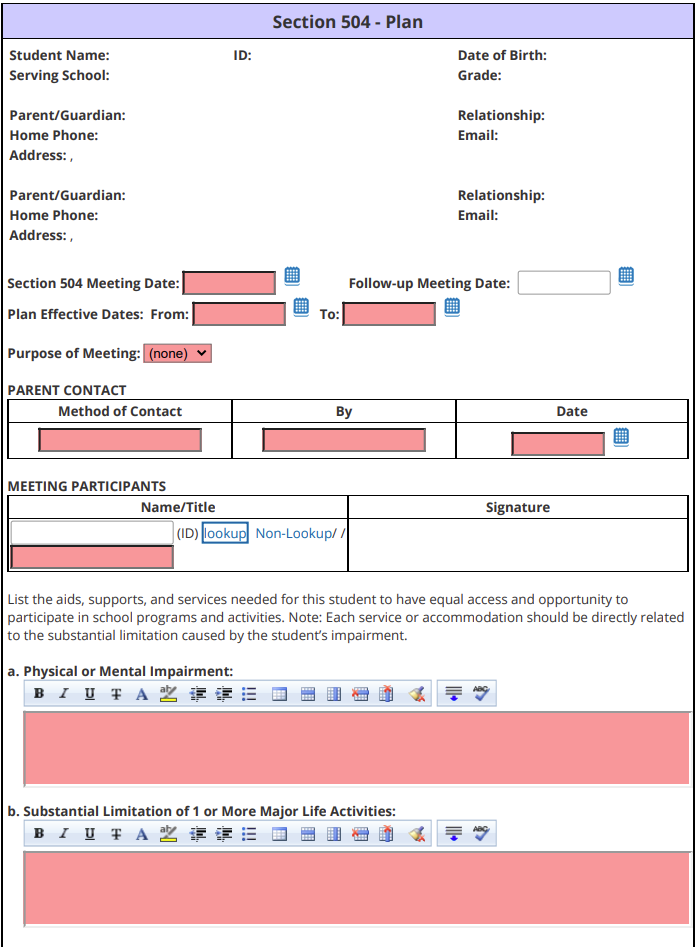 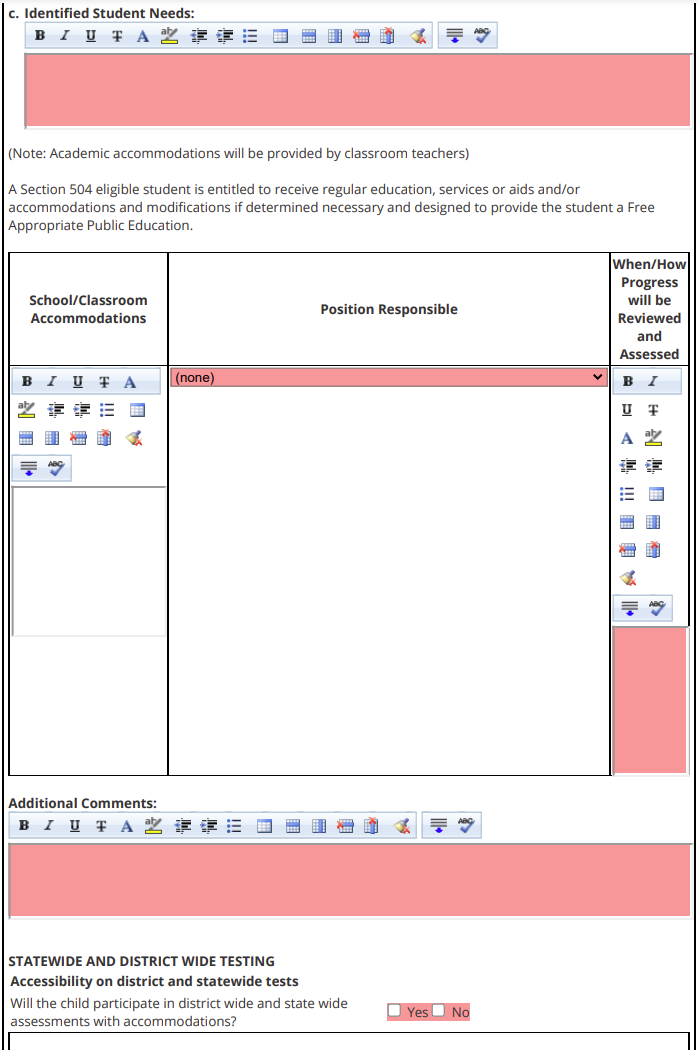 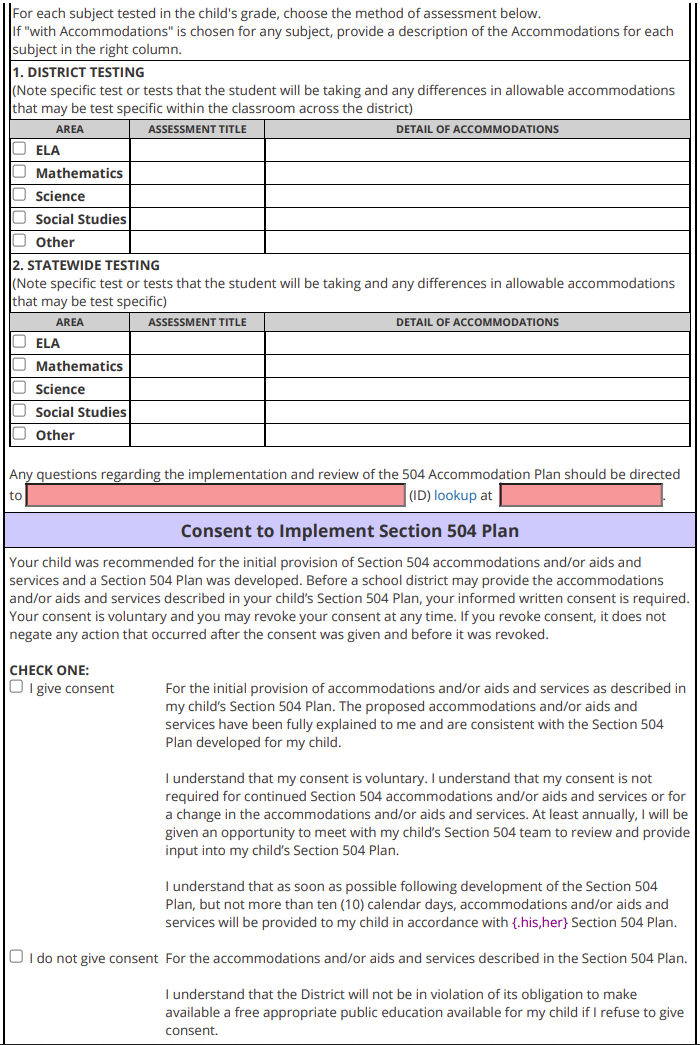 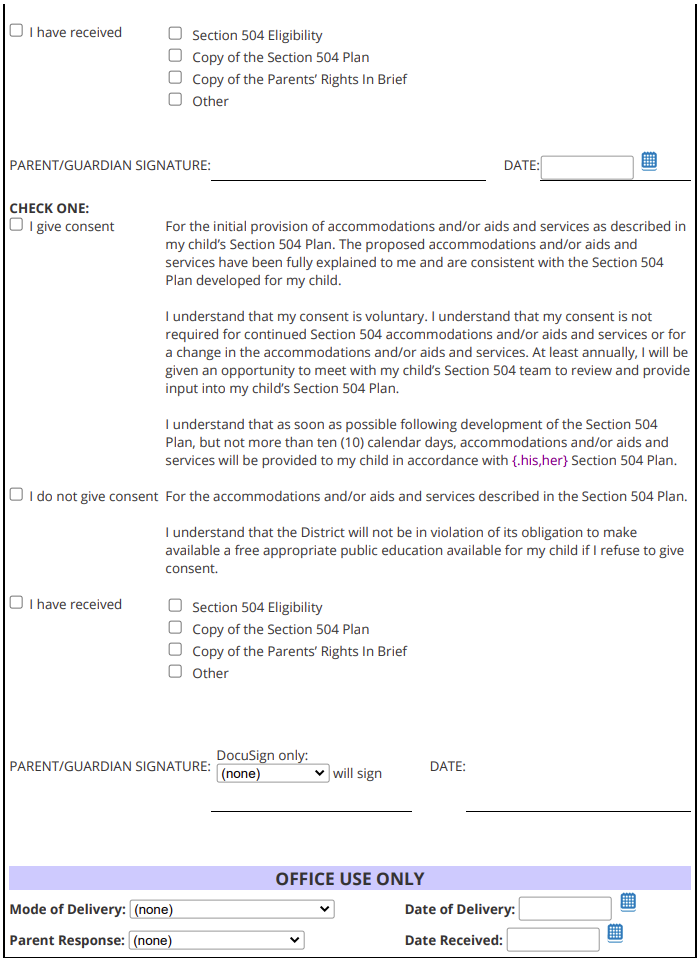 “Persona discapacitada” se refiere a cualquier persona que tiene un impedimento físico o mental que limita sustancialmente una o más actividades importantes de la vida, tiene un historial de dicho impedimento.  El término “actividades importantes de la vida” incluye varias actividades, como cuidarse a sí mismo, realizar tareas manuales, ver, oír, comer, dormir, caminar, pararse, levantar objetos, agacharse, hablar, respirar, aprender, leer, concentrarse, pensar, comunicarse y trabajar.El término “actividad importante de la vida” incluye el funcionamiento de una función corporal importante, incluidas las funciones del sistema inmunitario, el crecimiento celular normal y las funciones digestiva, intestinal, vesical, neurológica, cerebral, respiratoria, circulatoria, endocrina y reproductiva.¿QUIÉN ES APTO BAJOLA SECCIÓN 504?Los estudiantes que tienen las siguientes discapacidades podrían considerarse aptos para recibir adaptaciones educativas bajo la Sección 504:  estudiantes afectados por el VIH, hepatitis, enfermedad renal, asma, alergias, trastornos emocionales, adicción a las drogas, víctimas de accidentes, anoréxicos y TDA/TDAH.  Esta lista no es exhaustiva.  Ninguna de las enfermedades o afecciones mencionadas anteriormente, en sí mismas, califican a un estudiante como estudiante discapacitado bajo la Sección 504.  Debe demostrarse que las afecciones limitan sustancialmente una o más actividades importantes de la vida para calificar al estudiante como discapacitado bajo la Sección 504. PROCEDIMIENTOS DE DERIVACIÓN Y EVALUACIÓNUn padre, maestro, administrador o cualquier otra parte interesada en la educación del estudiante puede derivar al estudiante para que sea evaluado con el fin de determinar la necesidad de adaptaciones.  Se hace una derivación comunicándose con el director de la escuela.  Si se sospecha que el estudiante tiene un impedimento físico o mental que limita sustancialmente una o más actividades importantes de la vida, se lo deriva a una evaluación 504.La evaluación se basará en información de una variedad de fuentes, que pueden incluir, entre otras, pruebas de aptitud y logros, recomendaciones de los maestros, informes sobre la condición física del estudiante, antecedentes sociales o culturales y comportamiento adaptativo.La determinación de elegibilidad para la Sección 504 la hacen los padres y el personal de la escuela que conocen al estudiante, los datos de evaluación y las opciones de colocación.  Si se determina que el estudiante es elegible, se redacta un plan 504 que involucra a maestros, padres y, cuando sea apropiado, al estudiante.  Los miembros del equipo de la escuela son responsables de implementar y monitorear el plan 504 para el estudiante.  Si el equipo determina que el estudiante no cumple con los criterios de elegibilidad bajo la Sección 504 porque la discapacidad no limita sustancialmente una o más actividades importantes de la vida, no se desarrollan servicios bajo un plan 504.  El equipo llevará a cabo una reevaluación periódica de los estudiantes identificados como discapacitados según la Sección 504.  Si el equipo determina que el estudiante continúa siendo apto bajo la Sección 504, se desarrollará un nuevo plan.ADAPTACIONES EN EL AULALas adaptaciones deben tener en cuenta tanto las limitaciones funcionales del estudiante como los métodos alternativos de realizar tareas o actividades que permitirían que un estudiante con diferentes habilidades participe sin poner en peligro los resultados del aprendizaje.  Algunos ejemplos de adaptaciones son los siguientes:•	Repetir y simplificar las instrucciones sobre las tareas para el aula y para casa•	Complementar las instrucciones verbales con instrucciones visuales•	Usar técnicas de manejo del comportamiento•	Ajustar los horarios de las clases•	Modificar la forma en hacer las pruebas•	Usar grabadoras, instrucción asistida por computadora o equipo audiovisual•	Seleccionar libros de texto modificados•	Modificar las tareas escolares para casaLas adaptaciones deben ser individualizadas.INFORMACIÓNPARA 
LOS PADRESSECCIÓN 504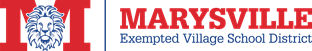 Distrito Escolar de las Escuelas Exentas del Municipio de Marysville1000 Edgewood DriveMarysville, OH  43040937-578-6100SECCIÓN 504	La Sección 504 de la Ley de Rehabilitación de 1973 es una ley de derechos civiles que establece que “Ninguna persona con discapacidades en los Estados Unidos que de otra manera sería apta será excluida, únicamente por motivo de su discapacidad, de la participación en los beneficios de cualquier programa o actividad que reciba asistencia federal y no se le negarán estos beneficios ni se le someterá a discriminación bajo estos programas”.Página 1 de 209/13Escuelas Exentas del Municipio de MarysvilleAviso de los derechos de los padres y del estudianteSección 504 y la Ley de Estadounidenses con DiscapacidadesTiene derecho a ser informado por el distrito escolar de sus derechos bajo la Sección 504 y la ADA.Su hijo tiene derecho a recibir una educación apropiada diseñada para satisfacer sus necesidades individuales tan adecuadamente como se satisfacen las necesidades de los estudiantes sin discapacidades.Su hijo tiene derecho a recibir servicios educativos gratuitos, excepto por las tarifas que se imponen a los estudiantes sin discapacidades o a sus padres.  Su hijo tiene derecho a instalaciones, servicios y actividades que sean comparables a los que se brindan a los estudiantes sin discapacidades.Su hijo tiene derecho a recibir una evaluación sin costo para usted antes de una colocación inicial 504/ADA y, si es elegible según 504/ADA, a una reevaluación generalmente cada tres años, antes de cualquier cambio significativo en la colocación, o cuando las condiciones lo justifiquen.Las pruebas y otros procedimientos de evaluación deben cumplir con los requisitos de 34 CFR 104.35, incluida la validación, la administración y las áreas de evaluación.  El distrito considerará información de una variedad de fuentes, incluidas pruebas de aptitud y logros, recomendaciones de los maestros, condición física, antecedentes sociales o culturales y comportamiento adaptativo.Las decisiones de colocación deben ser tomadas por un grupo de personas, incluidas personas que conozcan a su hijo, lo que también incluye a los padres o tutores, el significado de los datos de evaluación, las opciones de colocación y los requisitos legales para un entorno menos restrictivo, igualdad de oportunidades para participar en actividades extraescolares e instalaciones comparables.Si es elegible bajo 504/ADA, su hijo tiene derecho a reevaluaciones periódicas, generalmente cada tres años.Tiene derecho a ser notificado antes de cualquier medida del distrito con respecto a la identificación, evaluación o colocación de su hijo.Tiene derecho a examinar los expedientes pertinentes.Tiene derecho a una audiencia imparcial con respecto a las medidas del distrito referentes a la identificación, evaluación o colocación educativa de su hijo, con la oportunidad de participación de los padres en la audiencia y representación de un abogado.Si desea objetar las medidas del comité 504 con respecto a la identificación, evaluación o colocación educativa de su hijo, puede presentar una solicitud por escrito para el debido proceso ante el Superintendente en un plazo de 30 días naturales a partir del momento en que recibió el aviso por escrito de las medidas del comité.  Se programará una audiencia ante un oficial de audiencias imparciales y se le notificará por escrito la fecha, hora y lugar de la audiencia.  Puede ocurrir una mediación en lugar de una audiencia si el distrito escolar y el padre o tutor acuerdan la mediación.Puede discutir cualquier problema de manera informal y verbal con el Coordinador 504 del Distrito, quien revisará la queja e intentará una resolución sin la necesidad de presentar una queja formal.  En asuntos relacionados con 504 que no sean la identificación, evaluación y colocación de su hijo, usted tiene derecho a presentar una queja ante el Coordinador 504 del distrito, quien investigará las alegaciones en la medida en que lo justifique la naturaleza de la queja en un esfuerzo por llegar a una pronta y equitativa resolución.  La dirección del Coordinador 504 es 504 Coordinator 1000 Edgewood Drive, Marysville, OH 43040.  El número de teléfono del Coordinador 504 es 937-644-8105.  También tiene derecho a presentar una queja ante el U.S. Department of Education (Departamento de Educación de los EE. UU.), Regional Office for Civil Rights (Oficina Regional de Derechos Civiles), 600 Superior Avenue East, Suite 750, Cleveland, Ohio 44114-2611Página 2 de 209/13Procedimientos de determinación de manifestación para un estudiante con un Plan 504 sujeto a disciplinaEscuelas Exentas del Municipio de MarysvilleI.	Requisito de una determinación de manifestación de un estudiante discapacitado sujeto a disciplina.A.	Se debe llevar a cabo una reunión de determinación de manifestación en un plazo de diez jornadas escolares después de cualquier decisión de cambiar la colocación (entorno educativo) de un estudiante con un plan 504 debido a una violación del Código de Conducta del Estudiante.  1.	Generalmente, esto ocurre cuando ha habido una recomendación de expulsión o cuando el estudiante ya ha estado fuera de la escuela por diez días de suspensión en un ciclo escolar.  2.	Se requiere una determinación de manifestación cuando un estudiante con un plan 504 ha sido sujeto a una serie de suspensiones que son cada una de diez (10) días o menos de duración que crea un patrón de exclusiones.  Los factores a tener en cuenta para determinar si una serie de suspensiones ha dado lugar a un “cambio significativo en la colocación”, por lo que se requiere una determinación de manifestación, son la duración de cada suspensión, la proximidad de las suspensiones entre sí y la cantidad total de tiempo que el niño está excluido de la escuela.  Una serie de suspensiones que, en conjunto, son por diez (10) días o menos no constituyen un cambio significativo en la colocación.  3.	La reunión de determinación de manifestación debe programarse antes de la audiencia de expulsión.4.	Para cualquier suspensión de un estudiante con un plan 504, que totalice diez días o menos y termine un ciclo escolar, no se requiere una reunión de determinación de manifestación.  II.	¿Quién está obligado a asistir a la determinación de manifestación?A.	La determinación de manifestación debe ser hecha por el mismo grupo de personas que tomó la decisión de proporcionar al estudiante un plan 504.  Este grupo es el equipo 504 actual del estudiante, incluido el padre.  Por lo general, esto significa que un representante del distrito, un maestro de educación regular, el padre y, cuando sea apropiado, el estudiante estarán presentes en la reunión.B.	La decisión de determinación de manifestación no puede ser tomada únicamente por un individuo responsable del procedimiento disciplinario regular de la escuela, como el director del centro escolar.  Este individuo puede participar como miembro del equipo de la determinación de manifestación.III.	¿Qué información debe estar disponible para el equipo que toma la determinación de manifestación?El equipo revisará toda la información pertinente del expediente del estudiante, incluido el plan 504 del niño, las observaciones del maestro y cualquier información pertinente proporcionada por los padres.  El equipo también revisará los registros de incidentes disciplinarios actuales, historial de disciplina y registros de asistencia.IV.	Procedimientos para realizar una determinación de manifestación.Una determinación de manifestación para un estudiante con un plan 504 se lleva a cabo sustancialmente de la misma manera que para un estudiante con un IEP.  La OCR permite que un distrito escolar utilice los procedimientos de IDEA para cumplir con los requisitos de la Sección 504.  V.	Para la determinación de manifestación, el equipo 504 debe responder las siguientes preguntas:A.	Si la conducta en cuestión fue causada por, o tuvo una relación directa y sustancial con la discapacidad del niño; oB.	Si la conducta en cuestión fue un resultado directo de la falla del distrito escolar en implementar el plan 504.Para que el comportamiento de un estudiante sea el “resultado directo” de la falla del distrito escolar en implementar el plan 504, se debe demostrar que fue “causado” por un acto u omisión de un empleado de la escuela.VI.	¿Qué ocurre si los miembros del equipo 504 de la escuela y el padre no pueden llegar a un acuerdo sobre si el comportamiento del niño es o no una manifestación de la discapacidad?A.	El distrito escolar debe tomar la determinación.B.	Los padres deben recibir una copia del formulario de determinación de manifestación completado y el Aviso de derechos de los padres y el estudiante - Sección 504 y la ADA.  VII.	Importancia e impacto de la determinación de manifestación.A.	Si se decide que la mala conducta del estudiante no estaba relacionada con la discapacidad, entonces el distrito puede imponer cualquier disciplina que imponga a un estudiante de educación regular en las mismas circunstancias.  El distrito escolar no tiene que brindar servicios a un estudiante con un plan 504 que sea expulsado.B.	Si se determina que la mala conducta es causada por la discapacidad, el estudiante no puede ser disciplinado y el equipo debe determinar si el plan 504 actual del estudiante es apropiado.  Al llevar a cabo una revisión de determinación de manifestación, los miembros del equipo 504 del estudiante, incluido el padre, deberán revisar toda la información pertinente del expediente del estudiante, incluido el plan 504 del niño, las observaciones del maestro y cualquier información pertinente proporcionada por los padres del niño.  Nombre completo del estudiante:						Fecha de nacimiento:			Naturaleza de la discapacidad del estudiante:										Naturaleza de la conducta sujeta a medida disciplinaria:								Determinación de la relación entre el comportamiento de preocupación y la discapacidad del estudiante1.  En relación con el comportamiento sujeto a medida disciplinariaa.  ¿Revisó el equipo 504 la información pertinente del expediente del estudiante y el plan 504 del estudiante?    □ Sí  □ Nob.  ¿Revisó el equipo 504 la información pertinente presentada por los padres y las observaciones de los maestros?       □ Sí  □ Noc.  ¿Determinó el equipo 504 que la conducta en cuestión fue causada por/o tuvo una relación directa y sustancial  con la     discapacidad del niño?       □ Sí  □ Nod.  ¿Fue la conducta del niño un resultado directo de la falla del distrito en implementar el plan 504?       □ Sí  □ No2.  El comportamiento es una manifestación de la discapacidad del estudiante, si el equipo 504 indicó    a.  “Sí” en el punto c. o d. de 1. arriba.Firma:						Cargo:						Firma:						Cargo:						Firma:						Cargo:						Firma:						Cargo:						DISTRITO ESCOLAR EXENTO DEL MUNICIPIO DE MARYSVILLEAVISO POR ESCRITO PARA LOS PADRES DE LA SECCIÓN 504Fecha:				Nombre completo del estudiante:				Fecha de nacimiento:			Esto es para notificarle de la medida del distrito con respecto al Plan 504 de 				.1.	Descripción de la medida:	 Rechazo a iniciar una evaluación	 Reevaluación	 Cambios con respecto a la identificación, evaluación o colocación educativa del niño	 Asuntos/reuniones de 504 donde los padres no están de acuerdo con el distrito	 Otro2.	Una descripción de la medida propuesta o rechazada por el distrito escolar y los motivos para tomar la medida:3.	Una descripción de cada procedimiento de evaluación, valoración, registro o informe que el distrito escolar utilizó como base para la medida propuesta o rechazada:4.	Una descripción de los otros factores que son relevantes para la propuesta o rechazo del distrito escolar:Disposiciones de garantías procesales:En la reunión del Equipo se entregó al padre/madre una copia del Folleto de información para padres de la Sección 504 que incluye los derechos de los padres y del estudiante.	 Sí		 No	En caso contrario, fecha en que se envió a los padres:			__Director de Servicios EstudiantilesDistrito Escolar Exento del Municipio de Marysville1000 Edgewood DriveMarysville, Ohio 40340937-578-6100ESCUELAS EXENTAS DEL MUNICIPIO DE MARYSVILLELISTA DE VERIFICACIÓN DEL PLAN 504 DEL ESTUDIANTEPLAN 504 INICIALREVISIÓN ANUAL DEL PLAN 504REEVALUACIÓNEstudiante no elegible parala Sección 504.  Sin servicio.Estudiante elegible parala Sección 504.Derivación para la evaluaciónde educación especial.NombreCargoAcuerdoAcuerdo________________________________________________________ □ De acuerdo□ En desacuerdo________________________________________________________□ De acuerdo□ En desacuerdo________________________________________________________□ De acuerdo□ En desacuerdo________________________________________________________□ De acuerdo□ En desacuerdo________________________________________________________□ De acuerdo□ En desacuerdoConclusión:Con base en la información considerada, el equipo 504 determinó que el comportamiento□ fue  □ no fue una manifestación de la discapacidad del estudiante.Fecha de revisión de la determinación de manifestación:  __________________Fecha en que se completóDocumentosQuién504-1Formulario de derivación/consentimiento de la Sección 504504-2Invitación de la Sección 504 Aviso de los derechos de los padres y del estudiante, para los padres (Folleto de información para padres de la Sección 504)504-3Informe de evaluación504-4Plan de la Sección 504504-5Aviso de los derechos de los padres y del estudiante, para los padres (Folleto de información para padres de la Sección 504)Fecha en que se completóDocumentosQuién504-2Invitación a la reunión del Equipo 504504-4504-5Plan del estudiante de la Sección 504 yAviso de los derechos de los padres y del estudiante, para los padres (Folleto de información para padres de la Sección 504)Fecha en que se completóDocumentosQuién504-2Invitación a la reunión del Equipo 504504-1504-5Consentimiento de los padres para evaluar (firmado para dar su consentimiento a la reevaluación)Aviso de los derechos de los padres y del estudiante, para los padres (Folleto de información para padres de la Sección 504)504-3Informe de evaluación de la Sección 504